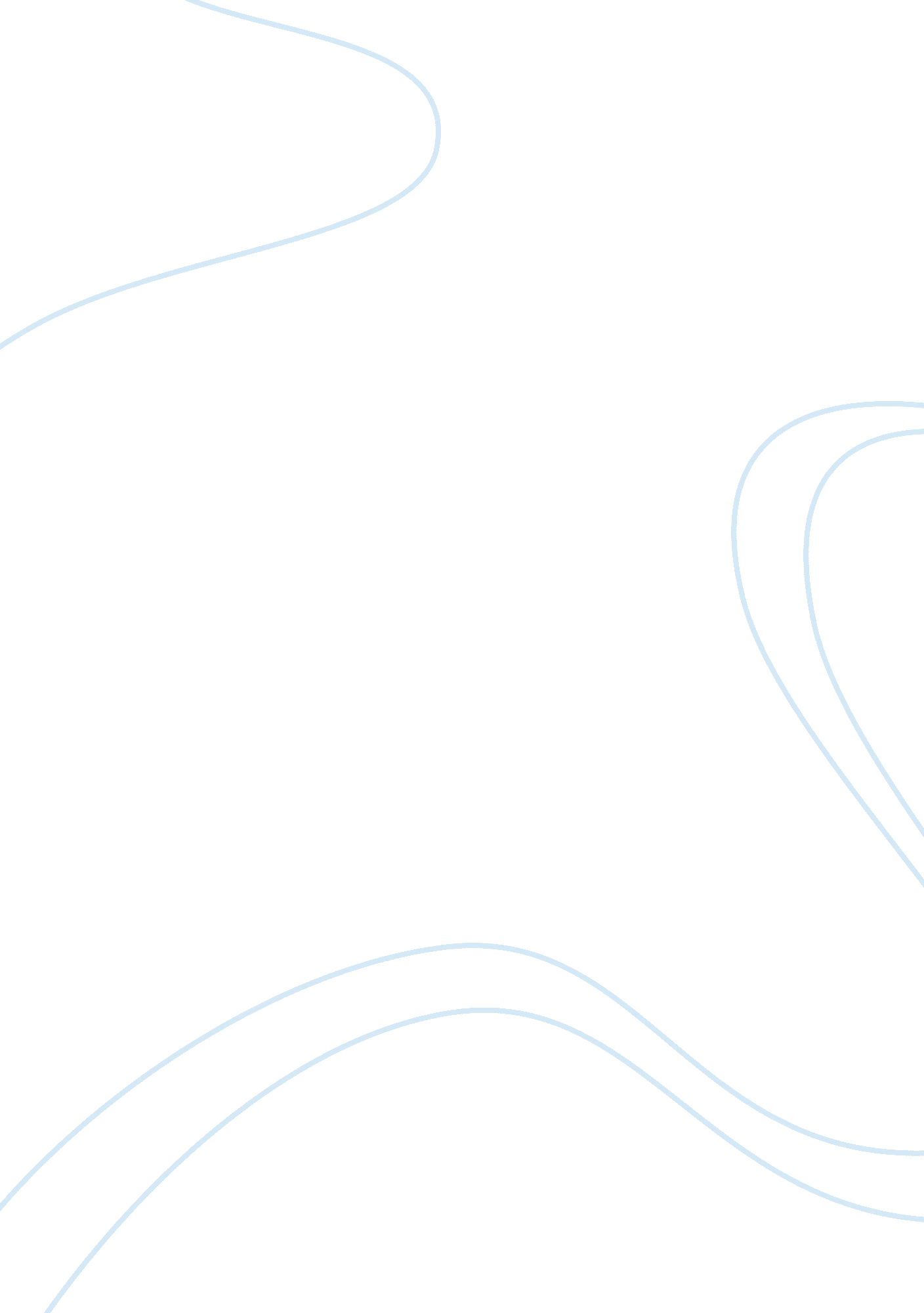 ﻿lab report format for meteorology lab essay sample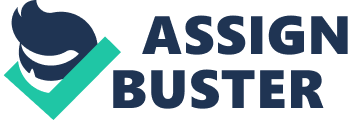 Lab Report Format for Meteorology Lab 
Title: Meteorology Lab 
Introduction: You will be required to collect hourly weather data for one day. Once you have collected 24 hours’ worth of weather data, you will create surface weather station models of the data. Then, you will graph some of the weather data to draw conclusions about the relationships between the data. Finally, you will write a laboratory report of your results. Objective: The objective of this lab assignment is to determine how we can use weather data to predict the weather. Problem: How can we use the relationships among weather data to produce a forecast? Hypothesis: Using the relationships from weather data write a hypothesis about how weather may be forecasted. Remember this is your hypothesis. Make sure it is reasonable and done before you plot the weather station models and create your graphs. Materials and Procedures: Use the National Weather Service site to choose a location for your hourly observations. All 24 hours are already recorded and data can be transferred into chart. Data and Observations: Part I: Record all 24 hour weather data for your location. Please fill in all data below using the data from the National Weather Service site. Be sure to include the date and location for your data.(26 points) Weather Data – Location: Honolulu International Airport Date: 8/20/13–8/21/13 Time of Day 